Qazaxıstan RespublikasıPlan:
1.Qazaxıstanda  dövlət quruculuğu2. Qazaxıstan Respublikasının daxili və xarici siyasəti3. Qazax mədəniyyəti ƏDƏBİYYAT:
1.İsmayılov İ. Türk dünyası XX əsrin 90-cı illərində. Bakı, Zaman, 20012.Məmmədli N. Mərkəzi Asiyanın türk dövlətləri vəTürkiyə. Bakı,20053.Məmmədov Z. Ən yeni iqtisadiyyat : monetar siyasət, finanas kapitalının qloballaşması, media və Türkiyə iqtisadiyyatı. Bakı,Qanun,20014.Əliyev A., Qasımov N. “İpək yolu” bəşəriyyətin  tərəqqi yoludur. Bakı, Səda, 19995.Nazarbayev N.   Yüzyılların kavşağında.  A.,Bilig,19976.Saray M.  Yeni Türk Cümhuriyyetleri tarihi. A.,Bilig,1999 7.Özdemir,Emin.  20.Yüzyılın Başlarında Kazakistanda Fikir Hareketleri, Yayınlanmamış Doktora Tezi, Gazi Üniversitesi Sosyal Bilimler Enstitüsü, Ankara, 20078.Hayit,Baymirza,Milli Türküstan Hürriyet Davası,Çev. Timur Kosaoğlu, Ankara,2004
9.Hayit,Baymirza, Türküstan Devletlerinin Milli Mücadeleleri Tarihi. TTK, Ankara, 1995 10. Əli Şamil.Тürkçülüyün qurbanları (Qazaxıstan) ,Bakı,«Elm və təhsil», 201311. Qurbanov R.Türk xalqlarının tarixi. II cild, Bakı, 2011           Nazarbayevin qazax türklərinin qəlbində bir lider olaraq özünə yer etməsinin şərtləndirən amil dil məsələsi ilə bağlı olmuşdu. Sovetlərin uzun zaman dönəmində həyata keçirdiyi mədəni istila və assimliyasiya siyasəti, digər tərəfdən , yerli qazaxlardan sayca çoxluq təşkil edən rus gəlmələrinin burada yerləşdirilməsi nəticəsində  uzun illər rus dili Qazaxıstanın rəsmi dili kimi istifadə olunurdu. Nazarbayev 1989-cu ilin sentyabr ayında qazax türkcəsinin respublikanın dövlət dili elan olunmasına nail oldu. Artıq bundan sonra qazax türkü öz ölkəsində ana dilindən rəsmi səviyyədə istifadə edə biləcəkdi.            Uzun illər rus dili və mədəniyyətinin təsiri altında olan və incidilən qazax türkləri milli mənliyinin qorunmasında xidməti olan Nazarbayevə böyük hörmət və ehtiramla yanaşırlar. Mərkəzdə gedən proseslər, “yenidənqurma”nın sovet cəmiyyətinə bəxş etdiyi yumşalma, bürokratik dövlət aparatının artıq inzibati-amirlik metodları ilə işləyə bilməməsi Qazaxıstanda da geniş əks-səda doğurmuşdu. Bu ərəfədə 1990-cı ilin martında XII şağrış Qazaxıstan Ali Sovetinə seçkilər keçirildi. Bu, hələ inzibati-amirlik sisteminin öz təsir imkanlarını qoruyub saxladığı bir şəraitdə keçirilən ilk demokratik seçki idi. 360 deputat mandatı uğrunda iki mindən artıq adam iştirak edirdi. Seçkilərdə ictimai təşkilatların 90-dan artıq nümayəndəsi qələbə çaldı. 1990-cı ildən başlayaraq, respublikada siyasi vəziyyət köklü surətdə dəyişdi. İctimai-siyasi hərəkatlar institutlara, birinci növbədə Qazaxıstan KP-nin hakim strukturuna təsir etməyə başladı. Rəhbərliyi iqtisadiyyatda yaranmış böhranda və həyata keçirilən islahatlarda qarşıya çıxan uğursuzluqda ittiham edirdilər. Bu zaman KP daxilində də fikir ayrılıqları baş qaldırmışdı və partiyanın özünün islahatlara ciddi ehtiyac duyması barədə açıq-aşkar fikirlər səslənirdi. Cəmiyyətin demokratikləşmə kursunun mahiyyətində siyasi sistemdə xalq nəzarətinin artırılmasını təmin etmək dayanırdı. Məhz belə şəraitdən faydalanaraq yeni partiyalar siyasi arenaya çıxdı.     “AZAT”,  “JELTOKSAN”,    ”ALAŞ”,   ”BİRLİK” , SOSİAL-DEMOKRAT PARTİYASI və s.Yeni ictimai birliklərin yaranması öz növbəsində ictimai təşkilatların  fəaliyyətini tənzimləyən hüquqi bazanın formalaşdırılmasını zəruri edirdi. Bununla əlaqədar olaraq 1989-cu ilin 14 aprelində Qazaxıstan SSR Ali Soveti “Müstəqil ictimai birliklərin yaradılması və fəaliyyəti haqqında” qanun qəbul etdi. Ali Sovetin 1991-ci ilin yayında qəbul etdiyi ”İctimai birliklər haqqında” qanunla isə respublikada ictimai birliklərin inkişafını stimullaşdıran hüquqi baza formalaşmış oldu.        1991-ci ilin 19 avqustunda  Moskvada dövlət çevrilişinə cəhd və Dövlət Fövqəladə Vəziyyət Komitəsinin yaranması (DFVK) SSRİ-nin süqutunu süətləndirdi, eyni zamanda müttəfiq respublikalarda milli-azadlıq hərəkatının vüsətlənməsinə təkan verdi. Bu zaman DFVK-nin qərarlarına tabe olmayacağını bildirən N.Nazarbayev xalqına müraciət etdi. Suveren respublikanın prezidenti xalqın təbii tələbatından doğan bir sıra fərmanlar verdi: “QazaxıstanSSR Təhlükəsizlik Şurasının yaradılması haqqında”, “Qazaxıstan SSR Qızıl və Almaz fondunun yaradılması haqqında”, “Semipalatinski nüvə poliqonunun bağlanması haqqında” və s.       1991-ci ilin sentyabrında isə Qazaxıstan KP-nin buraxılması haqqında  qərar qəbul edildi. SSRİ-nin əksər türkdilli respublikalarında olduğu kimi, burada da yerli partiya öz strukturunu qoruyub saxlaya bildi, başqa sözlə, cəmiyyətdə gedən proseslərin gedişində müəyyən keyfiyyət dəyişikliklərinə keçməklə hakim mövqenin qorunub saxlanılmasına nail olundu. Ölkədə çoxsaylı ictimai-siyasi hərəkatlarla yanaşı, Qazaxıstan KP daxilində də islahata meylli yenilikçi qüvvələr mövcud idi.        16 dekabr 1991-ci ildə Qazaxıstan dövlət müstəqilliyini elan etdi. Ali Sovet
“Qazaxıstan Respublikasının dövlət müstəqilliyi haqqında” qanun qəbul etdi. SSRİ-nin dağılmasından sonra Qazaxıstan Sovet Sosialist Respublikası, postsovet məkanında dövlət müstəqilliyini elan edən sonuncu ölkə oldu. Bu tarixi hadisədən bir neçə gün öncə isə dekabrın 1-də Qazaxıstanın tarixində ilk dəfə olaraq, respublikada ümumxalq səsverməsi yolu ilə birinci prezident seçkiləri keçirildi. Seçkilərdə Nazarbayevə alternativ namizədliyi irəli sürülmüş X.Koyəhmədovu “Jeltoksan”,”Alaş”,”Azat” və başqa ictimai siyasi birliklər  dəstəkləyirdi.Seçkilərdə N.Nazarbayev qələbə çaldı. Qazaxıstan  prezidenti ümumxalq səsverməsi yolu ilə yeddi illiyə seçilir. Qazaxıstanda son prezident seçkisi 2015-ci ildə  keçirilmiş və N.Nazarbayev yenidən prezident seçilmişdir.     1992-ci il 4 iyunda    “Qazaxıstan Respublikasının dövlət   bayrağı haqqında” qanun qəbul olundu. Qazaxıstan Respublikasının dövlət bayrağı kvadrat şəkilli mavi qumaşdan hazırlanır. Bayrağın ortasında 32 işıq şüasından ibarət olan günəş və onun altında da bozqır qartalı, sol tərəfdə isə milli motivlərdən oluşan şaquli bir xətt yerləşir. Günəş, milli motivlər, işıq şüaları və qartal təsvirləri qızılı rəngdədirlər. Mavi türkçülüyü ifadə edir, günəş həyat mənbəyi, qartal heyvandarlığa işarədir.         Qazaxıstan Respublikasının   milli gerbi 1992-ci il 4 iyun tarixində   yaranmışdır. Qazaxıstan Respublikasının Milli Marşının sözləri Jumeken Najimedenov və Nursultan Nazarbayevə, musiqisi isəŞemşi Kaldayakova məxsusdur. Ölkənin dövlət dili Türk dilləri ailəsinə mənsub olan Qazax dilidir.    Bundan əlavə rəsmi dili rus dilidir. Qazaxıstan Respublikasında qeydiyyatdan   keçmiş 85 dini qurum fəaliyyət göstərir. Lakin əsas din İslam dinidir və əhalinin 60 %-i bu dinə etiqad edir. Pul vahidi	Tengedir(KZT).            Qazaxıstan siyasi sisteminin mühüm komponenti olan Konstitusiyanın 
1993-cü ilin 28 yanvarında qəbul olunmasına baxmayaraq, sonradan cəmiyyətdə siyasi münasibətlərin gərginləşməsi, xüsusən də hakimiyyətin qolları arasında böhran bura bir sıra yeni, mindən çox təklif bildirilmişdi. Konstitusiya komissiyası irəli sürülən bütün təklifləri nəzərdən keçirmiş və təkliflərin böyük bir hissəsi layihənin yekun variantında öz əksini taparaq 1993-cü ilin 28 yanvarında XII Çağırış Qazaxıstan Pespublikası Ümumxalq  Məclisinin doqquzuncu sessiyasında qəbul olunmuşdur.         Ölkə  parlamenti   iki palatalıdır: SENAT:  47 yer,7 senatoru prezident təyin edir, yerdə qalanlar isə hər vilayətdən və Almatı şəhərindən iki nəfər şərtiylə 6 il müddətinə seçilir.Qazaxıstan siyasi sisteminin mühüm komponenti olan Konstitusiyanın 1993-cü ilin 28 yanvarında qəbul olunmasına baxmayaraq, sonradan cəmiyyətdə siyasi münasibətlərin gərginləşməsi, xüsusən də hakimiyyətin qolları arasında böhran bura bir sıra yeni, mindən çox təklif bildirilmişdi. Konstitusiya komissiyası irəli sürülən bütün təklifləri nəzərdən keçirmiş və təkliflərin böyük bir hissəsi layihənin yekun variantında öz əksini taparaq 1993-cü ilin 28 yanvarında XII Çağırış Qazaxıstan Pespublikası Ümumxalq  Məclisinin doqquzuncu sessiyasında qəbul olunmuşdur.       Məclis:  67 yer, əlavə 10 yerin də partiya siyahısı ilə seçilməsini nəzərə alsaq, ümumilikdə 77 yer, deputatlar ümumxalq səsverməsi yolu ilə 5 illiyə seçilir.
Hakimiyyətin qollarından birini təşkil edən ALİ Məhkəmənin 44, Konstitusiya Məhkəməsinin 7 üzvü var. Qazaxıstan cəmiyyətində dərinləşməyə başlayan  siyasi böhranın gedişində parlamentdə təmsil olunan müxalifət 1994-cü ilin payızında hökumətin rəsmi kursuna alternativ islahatlar proqramı irəli sürürdü.Bu proqram öz növbəsində liberalizm çərçivəsindən kənara çıxmamaq şərtilə hökumətin layihəsindən konseptual baxımdan fərqlənirdi. Ən əsas fərq ondan ibarət idi ki, müxalifət Beynəlxalq Valyuta Fondunun tövsiyələrindən imtina etməklə islahatların həyata keçirilməsini tələb edirdi, onların fikrincə , BVF-nun tövsiyələrinin nəzərə alınması ölkədə sosial partlayışa gətirib çıxara bilər. Parlamentin alternativ iqtisadi proqram yaratmaq cəhdi icra orqanlarının işinə birbaşa müdaxilə idi, bu da hakimiyyətin iki qolunu təşkil edən qanunverici və icra orqanlarının konstruktiv əməkdaşlığını çətinləşdirirdi. Öz növbəsində qanun layihələri hazırlamalı olan Nazirlər Kabineti parlamentin müzakirəsinə effektli qanun layihələri portfelini təqdim edə bilməmişdi. 1995-ci ilin martında baş vermiş hadisələr isə respublikada siyasi situasiyanın inkişafına əhəmiyyətli dərəcədə təsir etmiş oldu. Keçmiş deputatlığa namizəd T.Kvyatkovskinin şikayətinə baxdıqdan sonra 1995-ci il martın 6-da Konstitusiya Məhkəməsi 1994-cu ildə Ali Sovetə keçirilmiş deputat seçkilərinin təşkili və gedişi zamanı Mərkəzi Seçki Komissiyasının ciddi qanun pozuntularına yol verdiyi haqqında qərar çıxardı. Bu qərar mahiyyət etibarı ilə 1994-cü işin mart seçkilərindən sonra formalaşmış parlamentin legitim olmaması demək idi. Öz Konstitusiya hüququndan istifadə edərək prezident N.Nazarbayev və Ali Sovetin sədri A.Kekilbayev Konstitusiya Məhkəməsinə etiraz məktubu göndərdilər. Martın 10-da Konstitusiya Məhkəməsi hər iki etiraz məktubunu rədd etdi və çıxardılmış birinci qərarı qüvvəsində saxladı ki, bu da Ali Sovetin buraxılmasına gətirib çıxardı. 6-11 mart hadisələri respublikanın qanunvericiliyindəki boşluğu nümayiş etdirdi. Bu planda parlament böhranı Konstitusiya böhranına çevrildi. Nəzərə alaq ki, 1993-cü ilin Konstitusiyasında hakimiyyətin qolları arasında böhranlı stituasiyanı həll etmək mexanizmi nəzərdə tutulmamışdı. Beləliklə, hakimiyyətin qanunverici qolunun olmadığı bir şəraitdə 1995-ci ilin yazında Qazaxıstanın siyasi sistemində Konstitusiya böhranından çıxmaq üçün referendum keçirildi. Referendiumun nəticələri dövlət başçısına imkan verirdi ki, radikal islahatlar kursunu davam etdirsin. Prezident elan etdi ki, demokratiyanın inkişafı əsas məsələ olaraq qalır. Cəmiyyətin həyatında baş verən dinamik dəyişikliklər, hüquq sistemi, özəlləşdirmədən irəli gələn müddəallar yeni Konstitusiyada öz əksini tapmalı idi. 1995- ci ilin Konstitusiyası birinci dəfə olaraq hakimiyyətin hər bir qolunun səlahiyyətlərini dəqiq müəyyənləşdirirdi, hakimiyyətin bölgüsü mexanizmi və siyasi böhranın mümkün çıxış yolları öz əksini tapmışdı.           1995- ci ilin Konstitusiyası birinci dəfə olaraq hakimiyyətin hər bir qolunun səlahiyyətlərini dəqiq müəyyənləşdirirdi, hakimiyyətin bölgüsü mexanizmi və siyasi böhranın mümkün çıxış yolları öz əksini tapmışdı. Konstitusiyanın qəbulu ilə yanaşı, Qazaxıstanın  siyasi sistemi üçün mühüm əhəmiyyətli olan qanunlar da qəbul olundu: QR-nın prezidenti haqqında,QR-nın hökuməti haqqında referendium,Konstitusiya Şurası, dövlət xidməti, seçkilər, torpaq haqqında və s. qanunlar qəbul olundu. 1992-ci ilin martından BMT-nin tamhüquqlu üzvü olan Qazaxıstan xarici siyasətində də öz müstəqilliyini möhkəmləndirməyi və tanıtmağı prioritet istiqamət kimi qəbul etdi. Respublika beynəlxalq miqyasda əməkdaşlıq, çoxtərəfli və ikitərəfli əlaqələr qurulması prosesində aktiv iştirakçıdır. Qazaxıstanın müstəqilliyini dünyanın 120 ölkəsi tanıyıb. İlk olaraq müstəqillik elan olunduqdan on dəqiqə sonra  Türkiyə Respublikası tanımışdır.          Prezident Nazarbayev 1993-cü ilin noyabrında BMT-nin Baş Assambleyasındakı  çıxışında artıq bazar iqtisadiyyatı və demokratikləşmə kursu götürmüş Qazaxıstanın müasir dünyada rolundan  bəhs etmiş, eyni zamanda hazırkı dəyişən siyasi şəraitdə BMT-nin missiyasını daha da fəallaşdırmağı zəruri hesab etmişdir.Ölkə prezidenti xarici siyasət məsələləri ilə bağlı 1995-ci ilin fevralında etdiyi çıxışında demişdir ki,atom ölkəsi statusundan imtina etdikdən sonra xarici partnyorlarımızla ölkənin təhlükəsizliyinin təmin olunması məqsədilə ortaq məxrəcə gələ bildik. Əvvəlcə 1994-cü ildə Vaşinqtonda ABŞ prezidenti B.Klintonla “Demokratik məkan haqqında” xartiya imzaladıq, sonradan NATO-nun “Sülh naminə tərəfdaşlıq proqramı”naqoşulmamız milli təhlükəsizlikyimiz baxımından zəruri idi. 1994-cü ilin dekabrında üç nüvə dövləti –Böyük Brutaniya, ABŞ və Rusiya Qazaxıstanın təhlükəsizliyinə birgə qarantiya verən bəyanat yaydılar. Az sonra buna Çin Xalq Respublikası da qoşuldu.Beləliklə, Qazaxıstanın suverenliyi,müstəqilliyi, sərhədlərinin toxunulmazlığı əsas nüvə dövlətləri, xüsusən də iki böyük qonşumuz Rusiya və Çin tərəfindən dəstəklənib. Ancaq Çinlə münasibətlərin  formalaşmasının ilkin mərhələsi kifayət qədər ziddiyyətlərlə yadda qalıb. Hələ sovet dövründən Çinlə Sovet İttifaqı arasında müəyyən sərhəd anlaşılmazlığı mövcud idi. Hələ müasir dövrə qədər gəlib şıxan və əvvəllər özünü büruzə verməyən sərhəd anlaşılmazlıqları sonradan Orta Asiyanın müstəqil dövlətlərinə qarşı Çinin təzyiq vasitəsinə çevrildi. Çinlə qonşuluq və dostluq münasibətləri üçün başlıca problem kimi qiymətləndirilən sərhəd münaqişələri müəyyən variantlarla nizamlanıb. Sovet dövründə Qazaxıstanla Çin arasında 1700 km ərazi “sərhəd münaqişələri” üçün neytral ərazi hesab edilirdi. Hazırda imzalanmış qarşılıqlı müqaviləyə əsasən isə tərəflər sərhəddəki hərbi qüvvələrini 100 km geri çəkməyə razılıq veriblər. Oxşar problem Qırğızıstanda da mövcud idi və bu Qırğızıstanın sərhəd zolağında müəyyən ərazilərin güzəştə getməsinə razılıq verən müqavilənin imzalanmasından sonra aradan çıxmış oldu. Qazaxıstanın Mərkəzi Asiya regionunun ərazi baxımından ən böyük dövləti olması, ona xarici siyasətində bu geopolitik üstünlüyündən yararlanaraq, qarşılıqlı fayda verən təşəbbüslərlə çıxış etməyə şərait yaradır, Mərkəzi Asiyanın bütün qonşu ölkələri - Özbəkistan, Qırğızıstan, Türkmənistan və Tacikistanla dostluq və əməkdaşlıq haqqında müqavilələr imzalanıb. Müstəqil dövlət quruculuğu prosesinin gedişində xüsusən Qazaxıstan, Qırğızıstan və Özbəkistan arasında inteqrasiya prosesi  intensiv xarakter daşımağa başlayıb.          Bu prossesə Aral problemində əməkdaşlıq etmək məqsədilə Türkmənistan və Rusiya da qoşulmuşdu. Regionun inteqrasiya prossesində maraqlı olan Qazaxıstan bir qayda olaraq, siyasi cəhətdən strateji xarakter daşıyan təkliflərlə çıxış edir. Bu təkliflərdən biri də keçirilməsi müntəzəm xarakter alan Avrasiyada Qarşılıqlı Əməkdaşlıq və İslam Konfransıdır. Respublikanın beynəlxalq əlaqələrinin  coğrafiyası praktik olaraq bütün qitəni əhatə edir. Ölkənin partnyorları sırasında Asiya, Avropa, Amerika, Afrika dövlətlərinin , hətta uzaq Avstraliyanın adını çəkmək olar. Balanslaşdırılmış və çoxşahəli xarici siyasət kursu nəticəsində Qazaxıstanın  ABŞ, Çİn, Yaponiya, Almaniya, Fransa, Kanada, Türkiyə, İran, İraq, Misir, Səudiyyə Ərəbistanı, Macarıstan və başqa Şərqi Avropa dövlətləri , həmçinin Baltikyanı, Skandinaviya, Cənubi Qafqaz pespublikaları və Ukrayna ilə əlaqələri inkişaf etməkdədir. Latın Amerikası və Cənub-Qərbi Asiya dövlətləri ilə münasibətlərdə də bir canlanma yaranıb. Ərəb ölkələri, eyni zamanda müsəlman dünyası ilə münasibətlərin  yaradılıb inkişaf etdirilməsi Qazaxıstanın xarici siyasətinin prioritet istiqamətlərindən       Müstəqil Qazaxıstan zəngin təbii ehtiyatlara malik olduğundan xarici ölkə kapitalı  üçün cəlbedici görünür, hazırda ölkə qarşısında duran bir nömrəli məsələ  
Xəzərin bu respublikaya aid sektorunda yerləşən karbohidrogen ehtiyatlarının dünya bazarına çıxarılması üçün optimal nəqliyyat yollarının tapılmasıdır. Ölkə qarşısında duran əsas işlərdən biri Transasiya nəqliyyat magistralını tezliklə istifadəyə vermək, avtomobil yolları ilə daşınan yükləri Çin və Pakistandan keçmək şərtilə Hind okeanına çatdırmaq, həmçinin, Türkmənistan və İranla birgə nəqliyyat sisteminin yaradılmasına nail olmaqdır.        Qazaxıstanın inkişaf strategiyası hər şeydən öncə ölkənin suverenliyinin möhkəmlənməsinə, ictimai-siyasi sabitliyin davamlılığına, vətəndaş sülhünün və beynəlxalq anlaşmanın qorunub saxlanılmasına, həmçinin , MDB çərçivəsində inteqrasiya prosesinin daha da intensivləşməsinə yönəlib.            Müstəqil Qazaxıstanın müasir inkişafından bəhs edərkən vurğulamaq lazımdır ki, ölkənin gələcək perspektivləri və strateji yönümü prezident N.Nazarbayevin  “Qazaxıstan-2030-cu il” adlı proqramında öz əksini tapıb. Nazarbayev yaxın gələcəkdə ölkəsinin inkişaf strategiyası barədə “Qazaxıstanın missiyası” bölümündə bəhs edir. ”Bu gün biz böyük imkanların astanasında yerləşirik. Məlumdur ki, Asiyanın kasıbçılıq içərisində çabalayan bir çox dövlətləri 30 il ərzində çiçəklənmiş sənaye ölkəsinə çevriliblər. Onlardan birincilər Koreya, Tayvan və Sinqapur olmuş, hazırda isə Malaziya, İndoneziya və Tailand da bu sıraya qoşulub. Yüksək inkişaf tempini bizim qonşumuz - Çin nümayiş etdirir. Hindistan və Brazilya da öz gücünü artırmaqdadır, biz inanırıq və ümüd edirik ki, tezliklə Rusiya da öz inkişafına görə öncül yerlərdən birini tutacaqdır”. Daha sonra Nazarbayev öz ölkəsinin inkişaf tempinin, start götürmüş, islahatlar kursunun yuxarıda adları çəkilən ölkələrdəki anoloji proseslərlə müqayisəsini aparır: ”40 il öncə müstəqilliyini də etmiş Sinqapur dünyanın ən kasıb ölkələrindən biri hesab olunurdu, il ərzində adambaşına düşən gəlir 200 dollardan az  idi. Bu gün sinqapurluların il ərzində adambaşına düşən gəliri 20 min dollardır. Əhalisi, etnik xüsusiyyətləri və bir çox parametrləri baxımından Qazaxıstana oxşayan Malaziya isə son 20 il ərzində vətəndaşlarının  həyat səviyyəsini on dəfələrlə artırmağa nail olub.Bütün uğurlarının  yekunu kimi həmin ölkələr dünyada Asiya pələngləri kimi məşhurdur. İnanıram ki, 2030 - cu ilə kimi Qazaxıstan Mərkəzi Asiya bəbiri olacaq və digər inkişaf etməkdə olan ölkələrə nümunə kimi göstəriləcək. Bizdə pələng olmur, ancaq bizim dağlardakı qar bəbirləri hələlik dünyaya az məlumdur.Qazaxıstan bəbiri – qərb dəyərlərini,  inkişafın qabaqcıl meyllərini və Şərq müdrüklüyünü öz xarakterində birləşdirir.Prezident Nursultan Nazarbayevin təsdiq etdiyi “Qazaxıstan-2030” Strategiyasının uğurlu icrası nəticəsində hazırda bu ölkə dünyanın 50 inkişaf etmiş dövlətləri sırasında yer alır. Cari ilin əvvəlindən isə, əsas məqsədi dünyanın 30 ən inkişaf etmiş ölkələri sırasına daxil olmağı hədəfləyən, uzunmüddətli “Qazaxıstan-2050” milli Strategiyasının icrasına başlanılıb. Qazaxıstan bəbiri – qərb dəyərlərini,  inkişafın qabaqcıl meyllərini və Şərq müdrüklüyünü öz xarakterində birləşdirir. Prezident Nursultan Nazarbayevin təsdiq etdiyi “Qazaxıstan-2030” Strategiyasının uğurlu icrası nəticəsində hazırda bu ölkə dünyanın 50 inkişaf etmiş dövlətləri sırasında yer alır. Cari ilin əvvəlindən isə, əsas məqsədi dünyanın 30 ən inkişaf etmiş ölkələri sırasına daxil olmağı hədəfləyən, uzunmüddətli “Qazaxıstan-2050” milli Strategiyasının icrasına başlanılıb.Müstəqilliyin ardından siyasi və iqtisadi sabitliyə qovuşan Qazaxıstanda dünyanın ən böyük neft, dəmir, qızıl ehtiyatları var. Qazaxıstan təbii qaynaqları və coğrafiyası etibarı ilə çox ümid verici bir ölkədir. Həcm və növ baxımından mineral və xammal yataqları ilə dünyanın saylı ölkələrindən biridir. Qazaxıstanda 1225 növ mineral ehtiyat olan 493 yataq var. Uran, xrom, sink yataqlarının zənginliyi etibarı ilə dünya 2-cisi, manqan etibarı ilə dünya 3-cüsü, mis etibarı ilə də 5-incidir. Kömür, dəmir və qızıl ehtiyatları etibarı ilə dünya sıralamasında ilk on ölkə arasında, təbii qaz, neft və aliminium ehtiyatları etibarı ilə ilk 12,13 və 17-ci yerdə durur. Qazaxıstanda BP şirkətinin məlumatına görə 2009-cu ilin əvvəlində neftin sübut edilmiş ehtiyatlarının həcmi 39,6 milyard barrel və ya 6,5 milyard ton təşkil edir, bu da ümumi dünya ehtiyatlarının 3,2%-ni təşkil edir. Neftin proqnozlaşdırılan ehtiyatları yalnız Xəzər dənizinin Qazaxıstan sektoruna aid olan yerlərində 17 milyard tondan çox olduğu təxmin edilir. Mərkəzi Kəşfiyyat İdarəsinin statistikasına əsasən Qazaxıstan 2009-cu ildə 75 milyon ton neft hasil etmişdir. Qazaxıstan höküməti 2011-ci ildə neft hasilatını 100 milyon tona, 2015-ci ildə isə 150 milyon tona qədər artırmağı planlaşdırır. Qazaxıstan müstəqillik illərində neftdən çox böyük gəlirlər əldə etmiş və bunun nəticəsində Qazaxıstan Asiyada ən yüksək həyat səviyyəsinə malik olan ölkələrdən birinə çevrilməkdədir. 2009-cu ilin əvvəlinə olan məlumata görə Qazaxıstanın aşkar edilmiş təbii qaz ehtiyatları 1,82 trilyon m³ (BP-nin hesablamalarına əsasən) təşkil edir ki, bu da dünya ehtiyatlarının 1,7%-nə bərabərdir. Qazaxıstanın Manğıstau (Manqışlaq) yarımadasında böyük neft və qaz sənayesi yaradılmışdır. Yanacaq sənayesində Karağandı və Ekibastuz kömür hövzələrinin böyük əhəmiyyəti vardır. Kömürlə işləyən onlarla elektrik stansiyalarından ən böyüyü Ekibastuzda yerləşir. Ən böyük mis emalı zavodları Balxaş və Cezqazğan şəhərlərindədir. Ertis çayı üzərindəki Su Elektrik stansiyalarının enerjisi və zəngin polimetal yataqları əsasında Öskemende, Pavlodarda müxtəlif əlvan metallar və aliminium istehsal edən kombinatlar yaradılmışdır. Qara metallurgiya sənayesi də (çuqun, polad, prokat istehsalı) getdikcə inkişaf edir. Onun əsas müəssisələri Temirtau və Rudnı şəhərlərində yerləşir. Qazaxıstanın kimya sənayesində mineral gübrə istehsalı əsas yer tutur. Cambıl şəhərində nəhəng superfosfat zavodu tikilmişdir. Qazaxıstanda maşınqayırma sənayesi də inkişaf edir. Petropavl və Aqmolada kənd təsərrüfatı maşınları, Almatıda elektrotexniki maşın və avadanlıqlar istehsal olunur. Qazaxıstan həm də inkişaf etmiş yeyinti və yüngül sənayeyə malikdir. Semey, Petropavl, Almatı, Şımkənd (Çimkənd) yeyinti və yüngül sənayenin iri mərkəzləridir.  
      Kənd təsərrüfatında buğda, qarğıdalı, pambıq və çəltik bitkiləri, həmçinin qoyunçuluq başlıca sahələrdir. Əkin sahələrinin 70%-dən çoxunda dənli bitkilər (əsasən yazlıq buğda, qarğıdalı, çəlyik, darı) əkilir. Buğda əkini sahələri əsasən Qazaxıstanın şimal hissəsində yerləşir. Qazaxıstan becərdiyi buğdanın böyük hissəsini xarici ölkələrə ixrac edir. Pambıq və çəltik isə cənubda (Cambıl və Şımkənd əyalətləri) suvarılan torpaqlardadır. Heyvandarlığın əsas təsərrüfat sahələri şimal, mərkəz və şərq rayonlarındadır. Ölkədə 35 milyon davar, 8 milyon qaramal saxlanılır. Heyvandarlıq məhsullarının da (ət-süd məhsulları, yun) böyük hissəsi xarici ölkələrə ixrac olunur. Qazaxıstan hökuməti investisiya siyasətinin prioritet istiqamətlərindən biri kimi ölkəni dünya ticarət mərkəzləri və dəniz limanları ilə birləşdirə bilən böyük daşıma qabiliyyətinə malik dəmir və avtomobil yollarının, neft və qaz boru kəməri magistrallarının inşaatını seçmişdir. Dəmir yolu nəqliyyatı bütün ümumi istifadə olunan nəqliyyat növlərinin yük dövriyyəsinin 80-90 %-ni təşkil edir və Qazaxıstanın əsas nəqliyyat növüdür. Respublika dəmir yollarının istismar uzunluğuna görə Rusiya və Ukraynadan sonra MDB-də 3-cü yer tutur. Qazaxıstan Almatı–Pekin marşrutu ilə dəmir yolu əlaqəsi quraraq Türkmənistan, İran və Türkiyənin ərazisindən keçib Avropaya gedən Transasiya magistral dəmir yolu xəttinin qovşaq bəndi oldu. Gələcəkdə bu xətlə Qərbi Avropadan Uzaq Şərqə və Asiya-Sakit Okean regionunun ölkələrinə qədər nəqliyyat axınlarının getməsi mümkündür.         Qazaxlar bütün həyatları boyunca rusların ruslaşdırma və xristianlaşdırma siyasətinə şiddətlə etiraz etmişlər. Böyük türkçü İsmayıl bəy Qaspiralı bu mövzuda Qazaxıstanda böyük işlər görmüşdür. 1958-ci ildən qazax məktəblərində qazax tarixi tədris olunmağa başlanmışdı. Bu gün isə Qazaxıstan Elmlər Akademiyası, Qazax Dövlət Universiteti, Əl Fərabi Universiteti, Əhməd Yəsəvi Universiteti və bir çox elm mərkəzləri var.       Abay (İbrahim) Kunanbayev (1845-1904)-qazax şairi, yazıçısı, ictimai xadim,müasir qazax yazılı ədəbiyyatının banisiAbay Qunanbayuli, qazax şairi, bəstəkar və filosofu Muxtar Şaxanov(1942)-  yazıçı, hüquqşünas, Qazaxıstanın Qırğızıstandakı səfiri, Qazaxıstan Parlamentinin üzvü, "Zalyn" jurnalının baş redaktoru. Oralxan Bukeyev –(1943-1993) görkəmli qazax yazıçısıNərmin Azadgil, "Sadəcə sözün sahibi" (ön söz), Oralxan Bukeyev, "İldırım izi" kitabı (azərbaycan dilində), Bakı, "Elm və təhsil", 2012. Oljas Ömər oğlu Süleymenov (1936)- şair, yazıçı-ədəbiyyatşünas, Qazaxıstanın ictimai-siyasi xadimiDünyanın 22 görkəmli mütəfəkkiri  sırasına daxil olub .Əsərləri:  1."Köçərilər və Rusiya" («Кочевники и Русь») adlı ilk məqalələri (1962)2.«Темные места „Слова о полку Игореве» ("İqor alayı haqqında dastan"-da qaranlıq yerlər)-esse3.«Аз и Я» (Almatı, Jasuşı, 1975) Az-ya / rus dilindən tərc. ed. N. Səfərov; ön sözün müəllifi. C. Bəydili (Məmmədov).- B.: Şərq-Qərb, 20074.Язык письма(Yazı dili) / Roma, San Paolo, 1998) / Tatar elektron kitabxanasında5.Улыбка бога (Tanrının gülümsəməsi) / Roma, San Paolo, 1998)/ Tatar elektron kitabxanasında
6.«Пересекающиеся параллели» (введение в тюркославистику). Almatı, 2001.
7.«Тюрки в доистории» (о происхождении древнетюркских языков и письменностей). Almatı, Atamura, 2002         Qazaxıstan əhalisi Novruzu bahar mötədilliyi bilir. Qazaxıstan əhalisinin qənaətincə bu gündə səma ulduzları başlanğıc nöqtəyə çatır ,hər bir şey təzələnir və yeri şadlıq ətri bürüyür. Qazaxlara gəlincə Novruz ilin başlanğıcıdır. Onların arasında Novruz barədə gözəl ifadələr o cümlədən “Novruzda yer üzərinə xeyir bərəkət nazil olub” kimi fikirlər mövcuddur. İlin təhvil gecəsi ev sahibi evin damında iki ədəd şam yandırar və evi təmizləməyə başlayar. Qazaxların fikrincə yeni ilin əvvəlində evin təmiz olması ailə üzvlərini xəstəlik ya bədbəxtlikdən qoruyar. Novruz gecəsi kəndli qazax qızlar at ətindən bir xörək bişirər və gəncləri qəbul edərlər. Qazaxıstan əhalisi Novruzu bahar mötədilliyi bilir. Qazaxıstan əhalisinin qənaətincə bu gündə səma ulduzları başlanğıc nöqtəyə çatır ,hər bir şey təzələnir və yeri şadlıq ətri bürüyür. Qazaxlara gəlincə Novruz ilin başlanğıcıdır. Onların arasında Novruz barədə gözəl ifadələr o cümlədən “Novruzda yer üzərinə xeyir bərəkət nazil olub” kimi fikirlər mövcuddur. İlin təhvil gecəsi ev sahibi evin damında iki ədəd şam yandırar və evi təmizləməyə başlayar. Qazaxların fikrincə yeni ilin əvvəlində evin təmiz olması ailə üzvlərini xəstəlik ya bədbəxtlikdən qoruyar. Novruz gecəsi kəndli qazax qızlar at ətindən bir xörək bişirər və gəncləri qəbul edərlər.  Qazaxlar novruzda Novruz Gujə adlı bir aş bişirərlər. Qazaxların bu aş bişirməsi qış mövsümü ilə vidalaşmaq mənasındadır. Bu xörək 7 növ ərzaq maddəsindən hazırlanır.Novruz günlərində “Qol tuzaq” kimi məşhur yarışlar keçirilir. Bu yarışlar qadın və kişi qrupları arasında keçirilir. Qazaxların qənaətincə bu oyunlarda qadınlar qalib gələrsə mütləq o il bərəkətli və çox yaxşı il olacaq.          İSESCO şurası  2015-ci ildə İslam mədəniyyəti şəhəri elan olunması ilə bağlı Almatının namizədliyini təsdiqləyib.        Cənubi Qazaxıstanda əsas turizm mərkəzləri Almatı, Cambul, Qızıl-Orda şəhərləridir. Bu bölgə qədim tarixi və zəngin mədəniyyəti ilə məşhurdur. Tarazdakı Aişə-Bibi, Qaraxan, Babaca-Xatun məqbərələri, Türküstandakı Hoca Əhməd Yesevi memarlıq ansamblı və s. kimi orta əsrə aid mәşhur memarlıq abidələri bunu təsdiq edir. Bu siyahıya Yeddi Çay ərazisində (Almatı bölgəsi) yerləşən nadir Skif qəbir təpələrini də əlavə etmək olar. Məhz Cənubi Qazaxıstan bölgəsində bütün dünyada tanınmış Baykonur kosmodromu yerləşir.1997-ci ildə paytaxt Almatıdan Astanaya keçirilmişdir.Astanada Nur-Astana Məscidi arxitektura abidəsidir.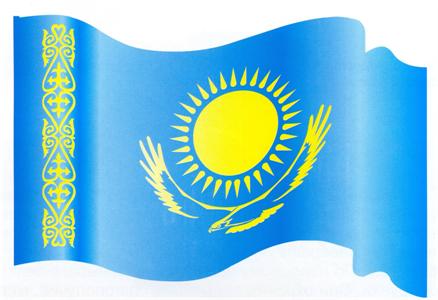 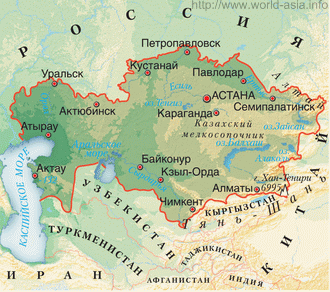 